                       2017 ALABAMA EMS CONFERENCE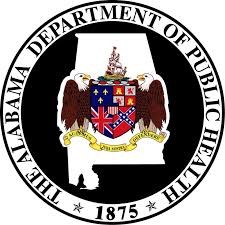                              PERDIDO BEACH RESORT                           ORANGE BEACH, ALABAMAThe Alabama Department of Public Health (ADPH) and its office of Emergency Medical Services (OEMS) are pleased to announce its educational conference to be held in Orange Beach, Alabama. The OEMS shall convene a series of official state level meetings and/or workgroups on August 7th and 8th.  The educational conference shall begin at 1:00 p.m. on August 8th and adjourn at 12:00 noon on August 10th.  The ADPH shall provide meeting space for EMS Provider organizations, associations and/or workgroups beginning at 1:30 p.m. on the 10th.HOTEL:  Perdido Beach ResortRESERVATION PROCEDURES:  The Perdido Beach Resort has a toll free Group Reservations Telephone Number, 800.634.8001.  Please only use this toll-free number when making reservations. Attendees must identify themselves as participants of the 2017 Alabama EMS Conference.  The Booking ID # 14489 must be used in order to receive the special group rate. A block of rooms are available the 8th and 9th of August for attendees as follows:Angle View	$174.00 Per nightPass View	$194.00 Per nightPool View	$219.00 Per nightGulf Front	$254.00 Per nightCUT-OFF DATE:  The Perdido Beach Resort will accept reservations until Thursday, July 06, 2017 or until the group block is sold-out, whichever comes first. CANCELLATON POLICY:  To avoid a cancellation charge, you must cancel your reservation 5 days prior to your arrival date.  One night’s room and tax charge will be applied if your reservation is not cancelled in time.CHECK IN:  After 4:00 p.m.  If you are arriving prior to 4:00 p.m. and your room is available, we are pleased to accommodate.  However, it your room is not available, we will be happy to store your luggage until your room is ready.CHECK OUT:  Before 12:00 noon.PLEASE NOTE:  Any special requests in regard to guest rooms including smoking balcony requests are based on availability at the time of arrival and not guaranteed.  No Pets allowed.  The resort is a smoke free facility.NO SHOW:  A guest’s failure to check in on the designated arrival date is considered a “No Show”. The room(s) will be held up until 9:00 a.m. the day following the original arrival date on the reservation.  All “No Show” rooms will be charged one night’s room and tax to the credit card on file.EARLY DEPARTURE FEE:  A minimum of 50% of one night’s room and tax will apply should the individual’s length of stay be decreased after check-in. DOC/DISK:  2017 ALABAMA EMS CONFERENCE – HOTEL RESERVATION INFORMATION